Unit 6 Lesson 2: Draw ShapesWU Which One Doesn’t Belong: Five-sided Shapes (Warm up)Student Task StatementWhich one doesn’t belong?A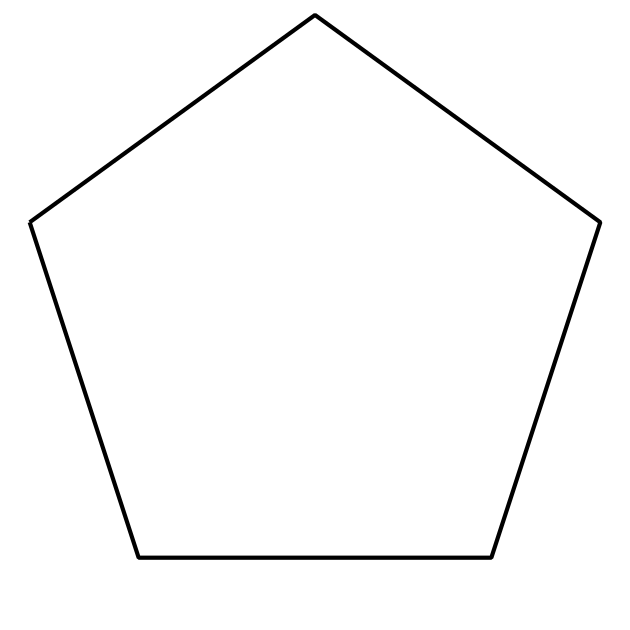 B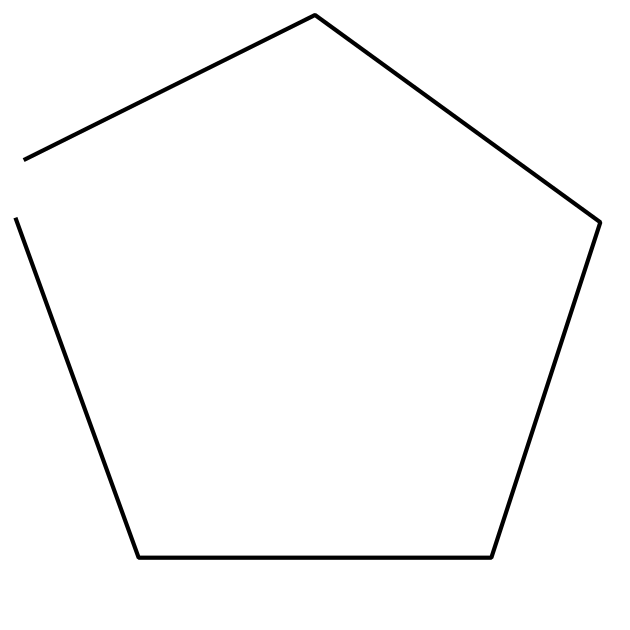 C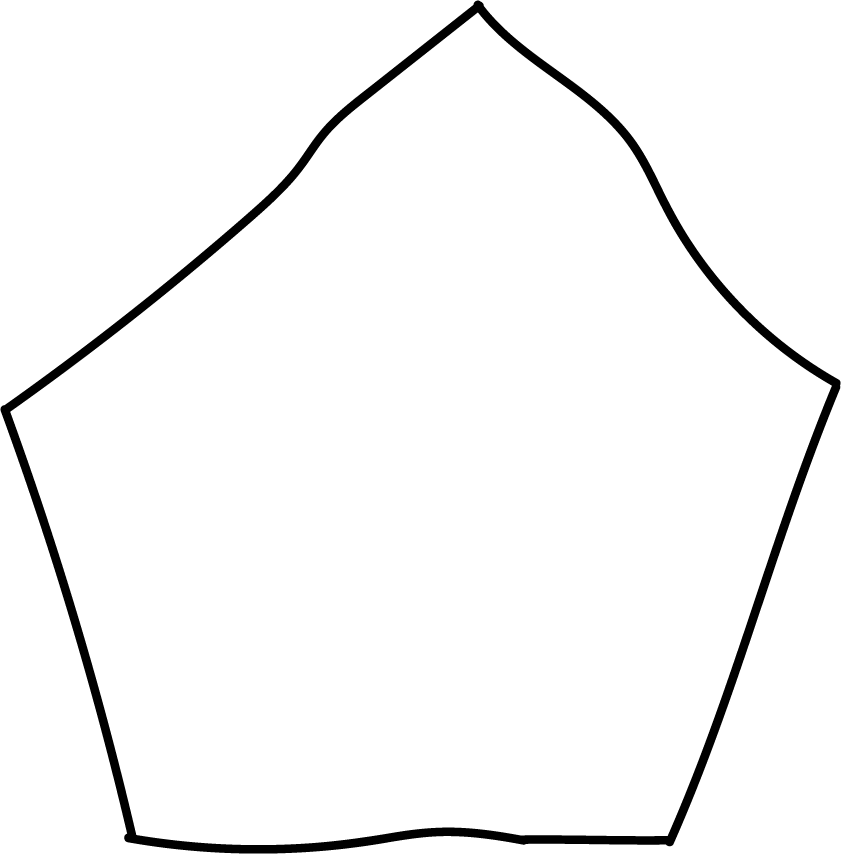 D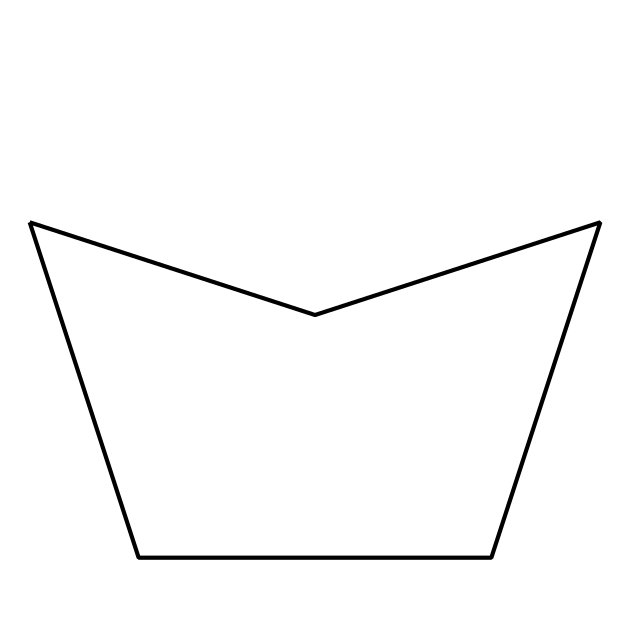 1 Draw ShapesStudent Task StatementComplete the shape to make a quadrilateral. Then draw a different four-sided shape.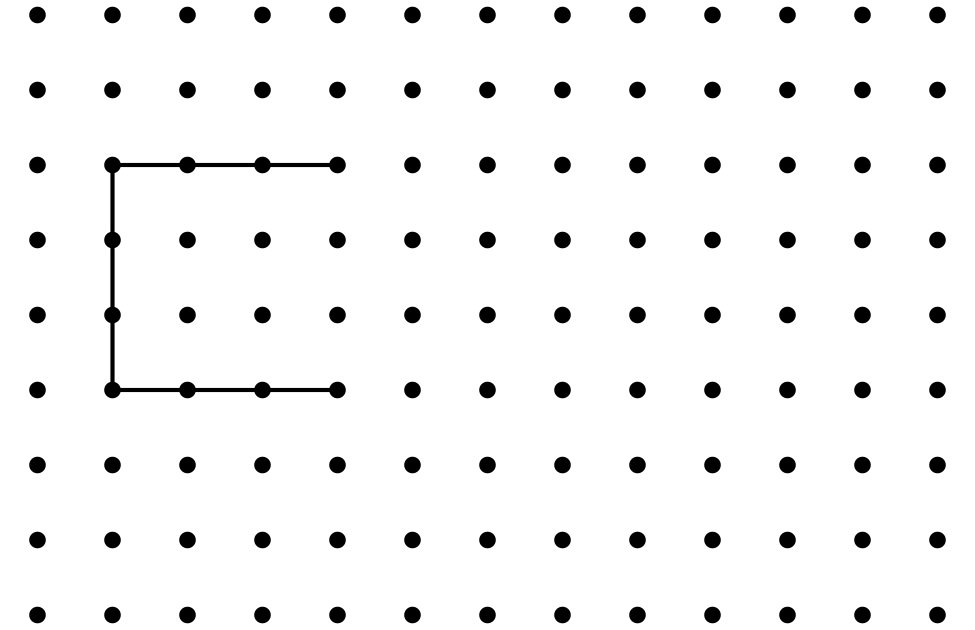 Complete the shape to make a pentagon. Then draw a different five-sided shape.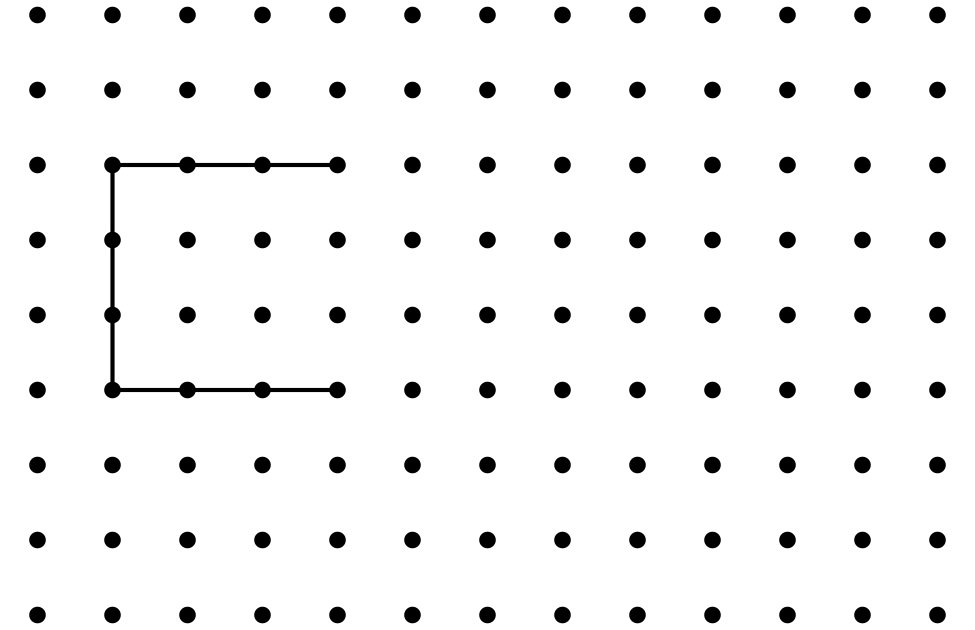 Complete the shape to make a hexagon. Then draw a different six-sided shape.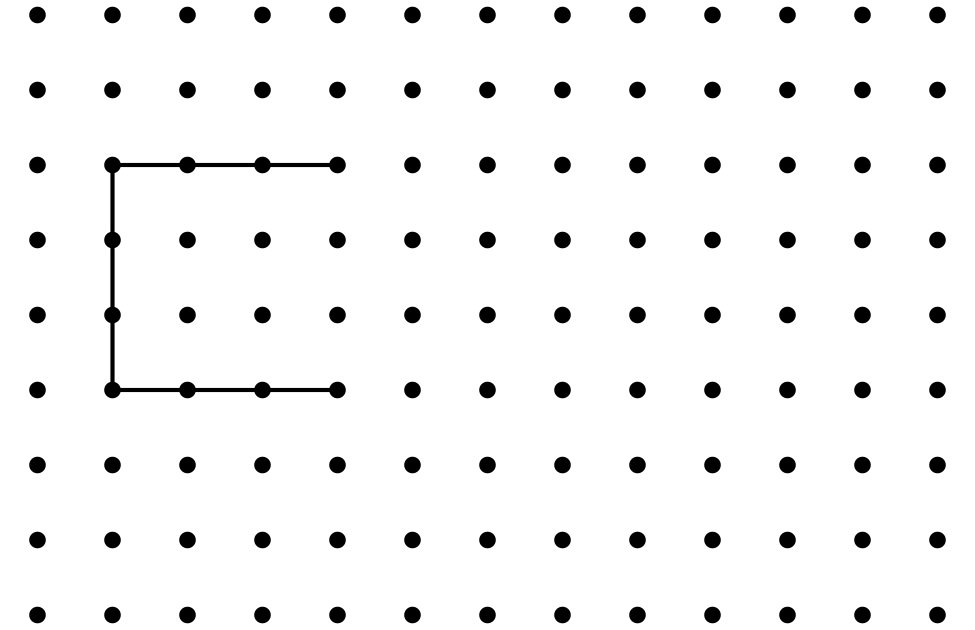 Compare your shapes with your partner’s shapes. Find one way your shapes are the same and one way they are different.Activity Synthesis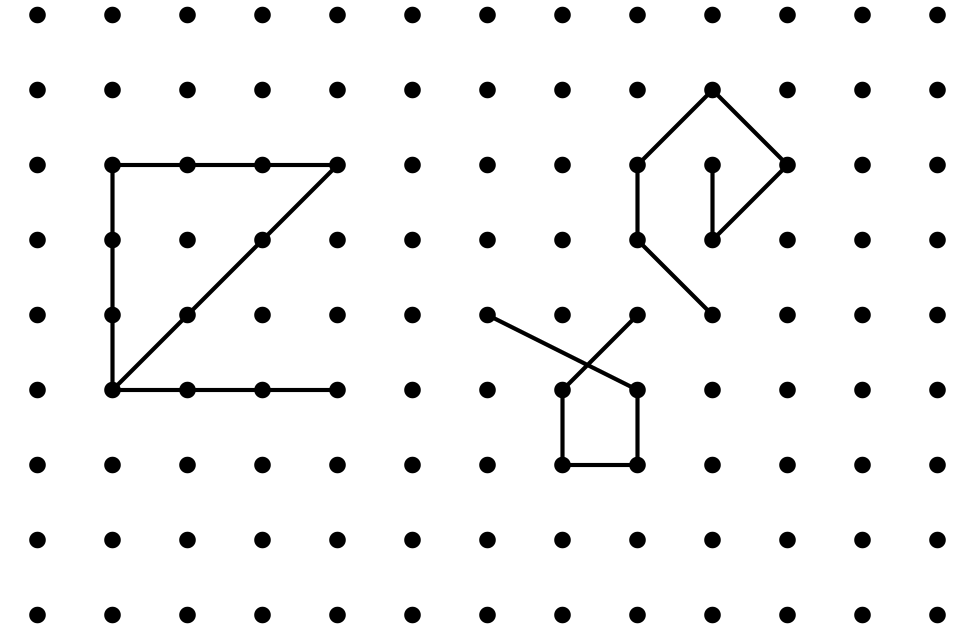 2 What Shape Could It Be?Student Task StatementClare drew a shape that has fewer than 5 sides. Circle shapes that could be Clare’s shape.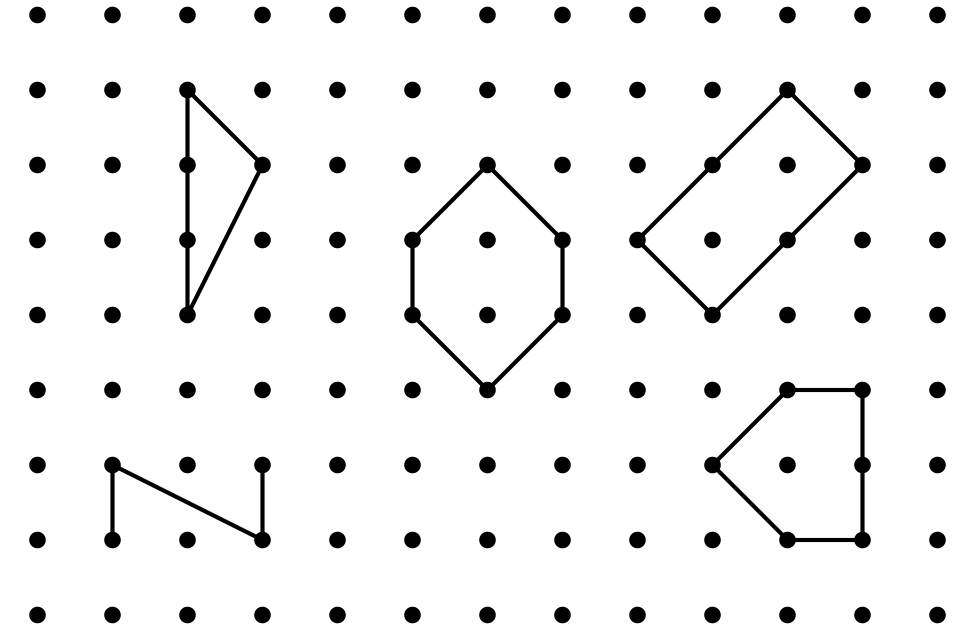 Draw a different shape that could be Clare’s shape.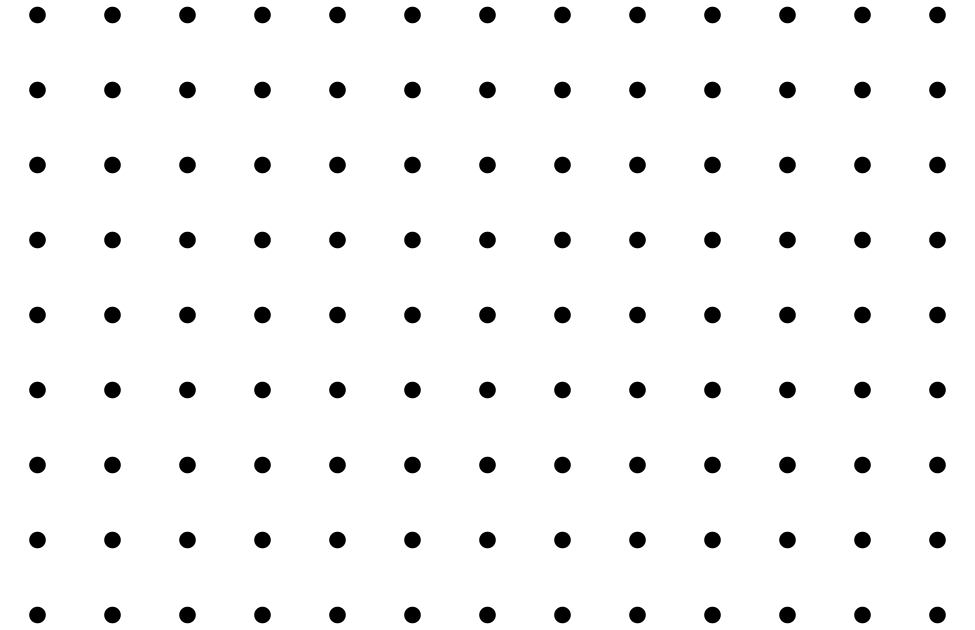 Andre drew a shape that has 4 corners. Circle shapes that could be Andre’s shape.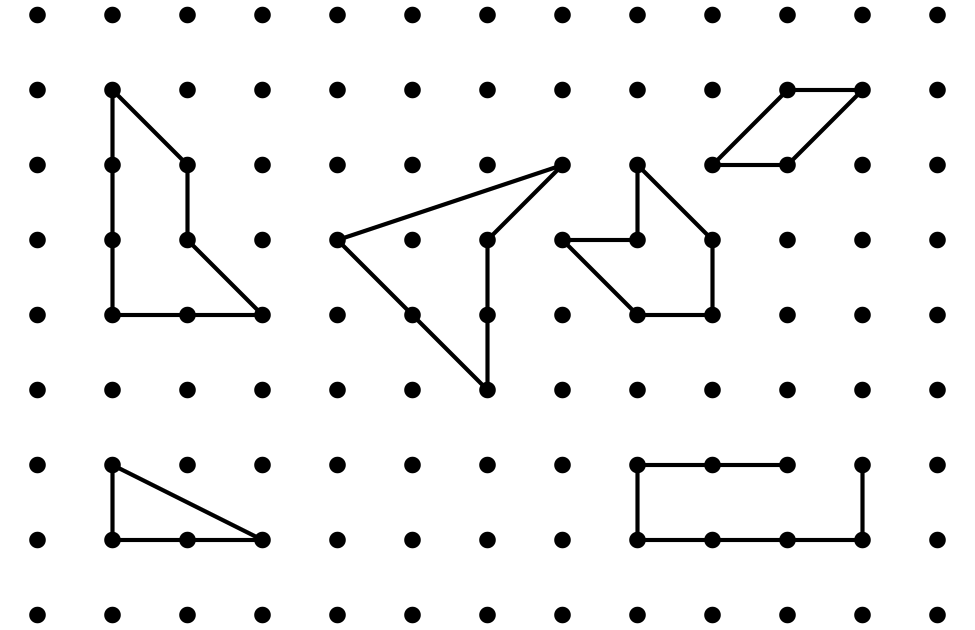 Draw a different shape that could be Andre’s shape.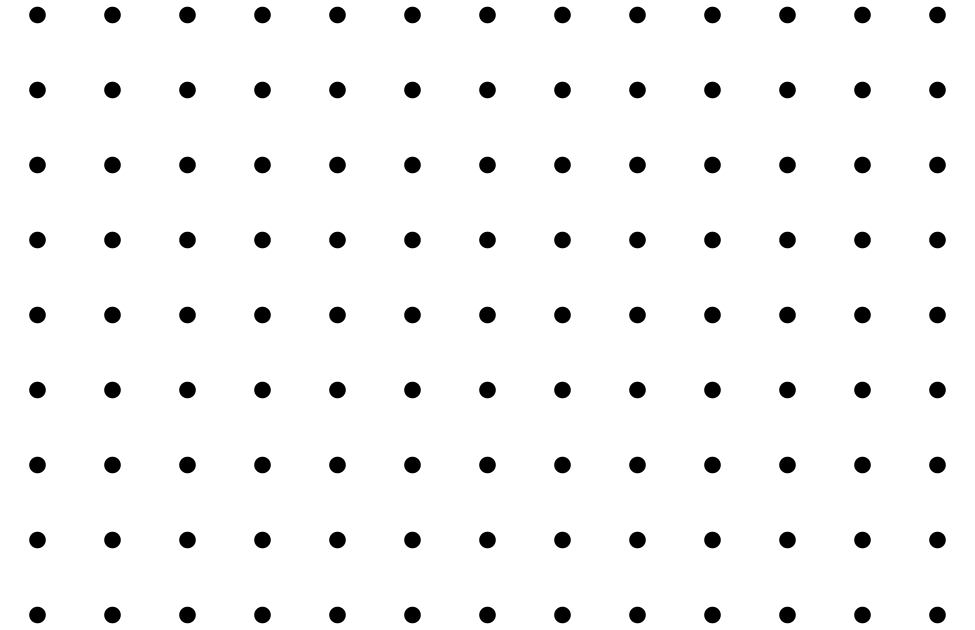 Han drew a shape that has more corners than Andre’s shape. Draw two shapes that could be Han’s shape.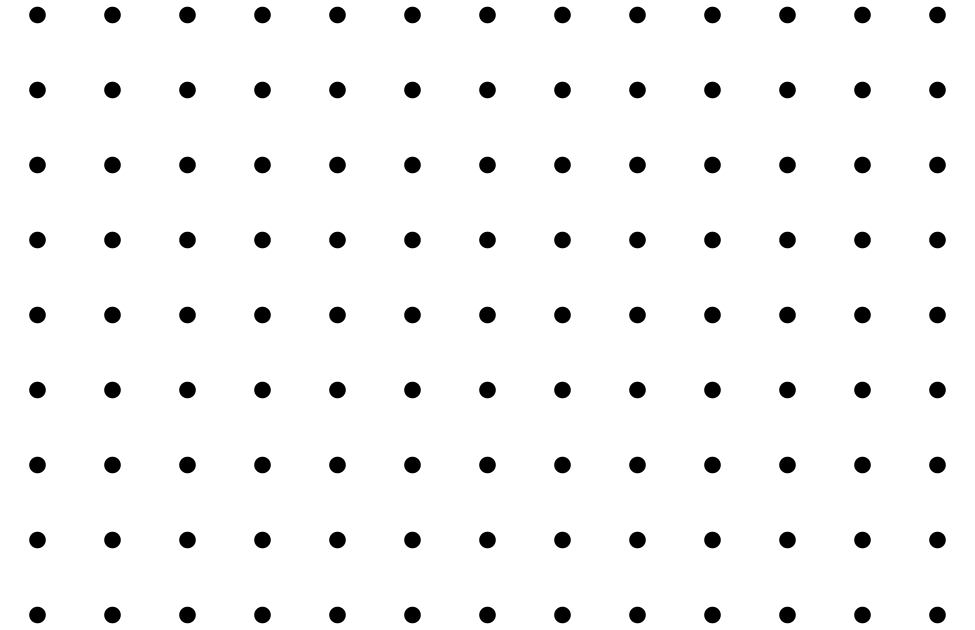 Images for Activity Synthesis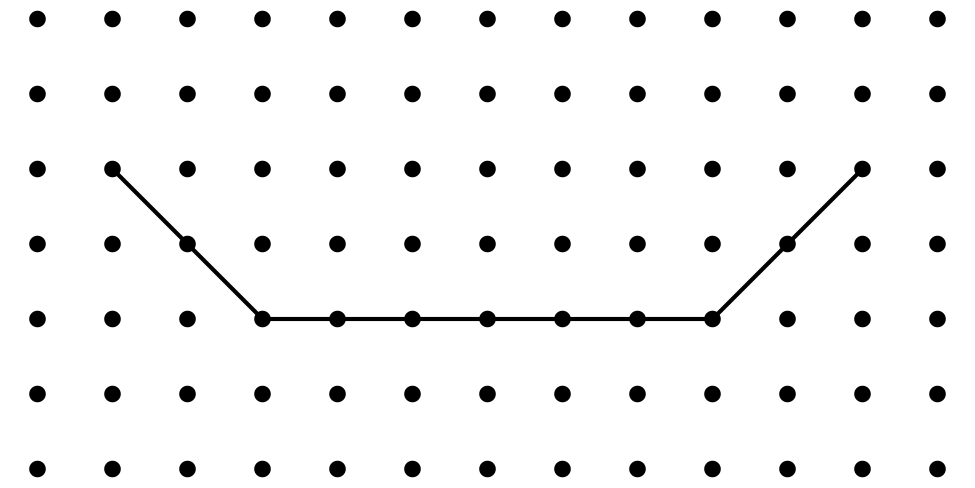 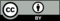 © CC BY 2021 Illustrative Mathematics®